Boletín #010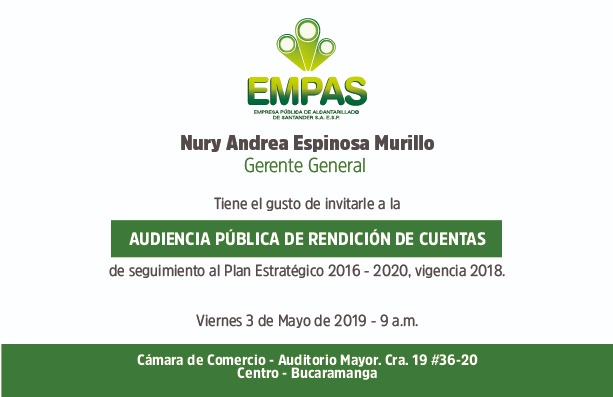 Empas realizará Audiencia de Rendición de Cuentas La Empresa Pública de Alcantarillado de Santander realizará la Audiencia Pública de Rendición de cuentas, Seguimiento al plan Estratégico 2016-2020, vigencia 2018, el próximo 3 de mayo a las 9:00 de la mañana en el Auditorio Mayor de la Cámara de comercio de Bucaramanga, carrera 19 #36-20. Recuerde que podrá seguir la Audiencia pro Facebook Live y las redes sociales de nuestra Empresa. Oficina Asesora de Comunicaciones  EMPAS                   Correo:  empascomunicaciones@gmail.com – comunicaciones@empas.gov.coTel: 6059370 ext 109 – 110